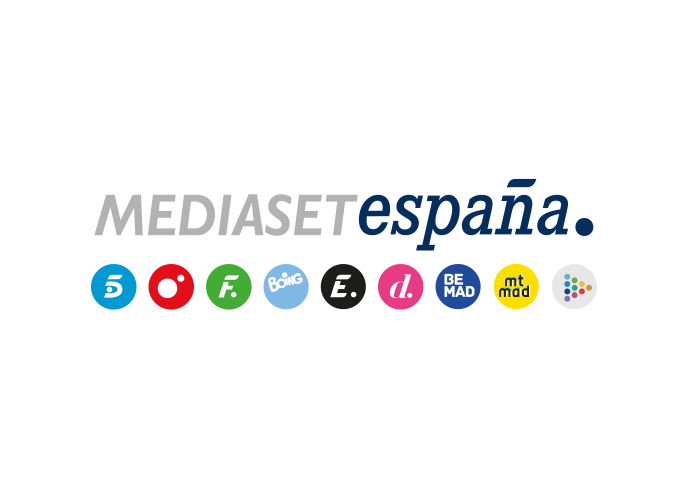 Madrid, 14 de marzo de 2023 ‘La isla de las tentaciones’ lidera el target comercial y roza el 25% entre los jóvenesUn 17,1% de cuota de pantalla en públicos más cualitativos, fue primera opción en este parámetro en el que creció al 24,9% de share entre los espectadores de 16 a 34 años, sus principales seguidores.Las temáticas de Mediaset España sumaron un 9,9%, el mejor resultado en lunes de las últimas tres semanas, con Energy (3,0%), FDF (2,8%) y Divinity (2,2%) como las más vistas de la jornada. “FBI Most Wanted” en Energy, coronando el ránking de temáticos (517.000 y 3,9%).‘La isla de las tentaciones’ lideró de forma absoluta entre los menores de 54 años, con los jóvenes de entre 16 y 34 años (24,9%) como sus principales seguidores y más de 4 millones de contactos. El reality de Telecinco (12,9% y 1,4M), presentado por Sandra Barneda, sumó 5,5 puntos en target comercial hasta anotar un 17,1% de cuota de pantalla, obteniendo la victoria de su franja de forma absoluta en este parámetro de público cualitativo, con una ventaja de 5 puntos sobre su inmediato competidor (12,1%). Destacó la audiencia en los mercados regionales de Murcia (20,4%), Canarias (16,7%), Galicia (14,7%), Andalucía (14,1%), Castilla la Mancha (14%) y Madrid (13,2%) al superar la media nacional. Además, ‘La isla de las tentaciones’ fue primera opción para los espectadores en la franja coincidente con la ficción de su inmediato competidor, entre las 23:00 y las 00:52 horas, en la que Telecinco anotó un 14,6%, frente al 13,6% de su competidora.Por la mañana, ‘El programa de Ana Rosa’ (17,3% y 464.000) fue el espacio más visto de la franja y condujo a Telecinco a la victoria de la mañana (15,4%). Por la tarde destacaron ‘Sálvame Limón’ (11,4% y 1,1M), lo más visto en su franja y con un 12,9% en target comercial; y ’Sálvame Naranja’ líder de su banda de emisión en target comercial (15%). Las temáticas de Mediaset España (9,9%), mejor resultado en lunes de las últimas 3 semanas con Energy (3%), FDF (2,8%) y Divinity (2,2%) líderesEnergy (3%), FDF (2,8%) y Divinity (2,2%) fueron ayer las televisiones temáticas más vistas del lunes con la serie “FBI Most Wanted” en Energy como el espacio con mayor audiencia del día (517.000 y 3,9%) entre estos canales.Como consecuencia, el conjunto de canales temáticos de Mediaset España sumó ayer un 9,9% de share, su mejor marca en lunes de las últimas tres semanas.